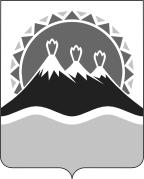 МИНИСТЕРСТВО СОЦИАЛЬНОГО РАЗВИТИЯ  И ТРУДАКАМЧАТСКОГО КРАЯПРИКАЗ №       - пг.  Петропавловск - Камчатский	                    	            «___» ________ 2019 годаВ целях повышения престижа работы специалистов организаций социальной защиты, во исполнение мероприятия 7.4 «Повышение престижа профессии «Социальный работник» в Камчатском крае, в том числе внедрение системы материального и морального стимулирования социальных работников и специалистов сферы социального обслуживания и социальной защиты населения в Камчатском крае» подпрограммы 7 «Обеспечение реализации Программы» государственной программы «Социальная поддержка граждан в Камчатском крае», утвержденной постановлением Правительства Камчатского края от 29.11.2013 № 548-П,ПРИКАЗЫВАЮ:1. Организовать и провести краевой конкурс профессионального мастерства «Лучший водитель» среди водителей организаций социального обслуживания Камчатского края.          2. Утвердить Положение об организации и проведении краевого конкурса профессионального мастерства «Лучший водитель» среди водителей организаций социального обслуживания Камчатского края, согласно приложению к настоящему приказу.3. Настоящий приказ вступает в силу через 10 дней после дня его официального опубликования. Министр                                                                                                Е.С. Меркулов Положение об организации и проведении краевого конкурса профессионального мастерства «Лучший водитель» среди водителей организаций социального обслуживания Камчатского края1. Общие положения1.1. Настоящее Положение об организации и проведении краевого конкурса «Лучший водитель» среди водителей организаций социального обслуживания Камчатского края (далее – Положение) устанавливает порядок и условия проведения краевого конкурса профессионального мастерства «Лучший водитель» среди водителей организаций социального обслуживания Камчатского края (далее – Краевой конкурс), определяющего в текущем году лучших водителей организаций социального обслуживания населения Камчатского края.1.2. Организатором Краевого конкурса является Министерство социального развития и труда Камчатского края (далее – Министерство).  1.3. Приём заявок, методическое, организационно-техническое, информационное сопровождение Краевого конкурса, а также финансовое обеспечение расходов, связанных с его проведением, осуществляет Краевое государственное казенное учреждение «Камчатский ресурсный центр системы социальной защиты населения» (далее – КГКУ «Ресурсный центр социальной защиты»), расположенное по адресу: Камчатский край, г. Петропавловск-Камчатский, ул. Войцешека, д. 21, каб. 49, тел. 8 (4152) 23-20-11.2. Цель и задачи Краевого конкурса2.1. Краевой конкурс проводится с целью повышения заинтересованности водительского состава учреждений социального обслуживания Камчатского края (далее – Учреждения) в соблюдении Правил дорожного движения Российской Федерации (далее – Правила дорожного движения), совершенствования профессионального мастерства водителей, безопасных приемов и знаний правил дорожного движения, укрепления транспортной дисциплины среди водителей, развития и укрепления корпоративной культуры работников Учреждений. 2.2. Задачи Краевого конкурса: мотивация водителей Учреждений к достижению наивысших производственных результатов, выявление и распространение передового опыта, совершенствование профессионального мастерства и знаний водителей, определение и поощрение лучших водителей, признание их заслуг, пропаганда безопасного дорожного движения, расширение коммуникативных связей между коллективами Учреждений.3. Участники Краевого конкурса 3.1. Участниками Краевого конкурса являются водители, работающие в Учреждениях по основному месту работы. 3.2. Обязательным требованием к участникам Краевого конкурса является наличие водительского удостоверения категории «В». 3.3. Требования к стажу вождения, а также к стажу работы в Учреждениях не предъявляются. 3.4. Основанием для участия в Краевом конкурсе является заявка от Учреждения.4. Условия проведения Краевого конкурса4.1. Дата проведения Краевого конкурса - 27 сентября 2019 года.4.2. Заявки на участие в Краевом конкурсе подаются до 16 сентября 2019 года, по форме согласно приложению 1 к настоящему Положению.4.3. Краевой конкурс считается состоявшимся при наличии не менее трех заявок. При поступлении менее трех заявок Краевой конкурс не проводится.4.4. Количество подаваемых для участия в Краевом конкурсе заявок от одного Учреждения не ограничено.          4.5. Краевой конкурс проводится в два этапа:          - I этап – теоретический (проверка знаний Правил дорожного движения);          - II этап – практический (проверка навыков управления автомобильным транспортным средством).    5. Порядок проведения I этапа Краевого конкурса 5.1. I этап Краевого конкурса по проверке знаний Правил дорожного движения проводится с использованием единого для всех участников экзаменационного билета по правилам безопасности дорожного движения.5.2. При проведении Краевого конкурса по проверке знаний Правил дорожного движения участникам предлагается ответить на 20 вопросов, каждый из которых имеет от 2-х до 5-ти вариантов ответов, один из которых правильный.5.3. За каждый неправильный ответ на вопрос участнику начисляется 10 штрафных очков.5.5. Контрольное время на ответы не более 20 мин.5.6. Результаты I этапа Краевого конкурса по проверке знаний Правил дорожного движения оцениваются по наименьшему количеству штрафных очков, набранных за ответы на вопросы и фиксируются в протоколе подведения итогов I этапа Краевого конкурса.6.  Порядок проведения II этапа Краевого конкурса 6.1. Местом проведения II этапа Краевого конкурса по проверке навыков управления автомобильным транспортным средством является автодром, расположенный на территории города Петропавловск-Камчатский.6.2. Перед началом II этапа Краевого конкурса на автодроме проводится жеребьевка участников.6.3. При проведении II этапа Краевого конкурса по проверке навыков управления автомобильным транспортным средством каждый участник, прошедший I этап Краевого конкурса по проверке знаний Правил дорожного движения, должен выполнить все элементы скоростного маневрирования (фигурного вождения), предусмотренные условиями II этапа Краевого конкурса.6.4. Старт началу выполнения элементов фигурного вождения дается каждому участнику при условии, что он находится в автомобильном транспортном средстве с работающим двигателем и готов к старту.6.5. Перед началом II этапа Краевого конкурса участники имеют право ознакомиться с трассой.6.6. Тренировки на трассе запрещены.6.7. Если в автомобильном транспортном средстве, на котором участник выполняет упражнения II этапа Краевого конкурса, произойдет отказ какого-либо агрегата или узла, то участник имеет право на повторный заезд.6.8. Проведение II этапа Краевого конкурса по проверке навыков управления автомобильным транспортом запланировано на автодроме со следующими элементами фигурного вождения: - «Горка»;- «Разворот в ограниченном пространстве»; - «Змейка»; - «Параллельная парковка»; - «Бокс».6.9. Участники Краевого конкурса должны начинать выполнение каждого элемента фигурного вождения с полной остановкой транспортного средства. 6.10. При выполнении элементов «Бокс» и «Параллельная парковка» участник Краевого конкурса должен задним ходом заехать на фигуры и остановить автомобильное транспортное средство в таком положении, когда ни одна из его деталей (за исключением наружных зеркал заднего вида) не выступает за линии сторон фигур.6.11. При выполнении элемента фигурного вождения «Змейка» участник Краевого конкурса должен проехать последовательно все проезды, не допустив касания стоек. Элемент выполняется передним ходом.6.12. При выполнении элементов фигурного вождения «Параллельная парковка» и «Бокс» касание одного ограничителя несколько раз в одном направлении движения считается одной ошибкой.6.13. На выполнение каждого элемента фигурного вождения отводится не более 5 минут.6.14. Результаты II этапа Краевого конкурса по проверке навыков управления автомобильным транспортным средством подводятся на основании времени, затраченного на прохождении трассы, и количества начисленных штрафных очков, и фиксируются в протоколе подведения итогов II этапа Краевого конкурса.6.15. Штрафные очки начисляются согласно таблице «Начисление штрафных очков при проверке навыков управления автомобильным транспортным средством» (по форме согласно приложению 2 к настоящему Положению).6.16. II этап Краевого конкурса проводится между участниками на автомобиле категории УАЗ (фургон).7. Конкурсная комиссия, порядок судейства, награждение победителей и лауреатов Краевого конкурса   7.1. Конкурсная комиссия формируется из числа государственных гражданских служащих Министерства, представителей Учреждений, представителей КГКУ «Ресурсный центр социальной защиты», представителей профсоюзных организаций, а также негосударственных организаций, осуществляющих деятельность в области социального обслуживания граждан.   7.2. Состав конкурсной комиссии утверждается приказом Министерства в количестве не более 5 (пяти) человек. В состав конкурсной комиссии входит председатель, секретарь, и иные члены комиссии.7.3. Штрафные очки, начисленные на I этапе Краевого конкурса, суммируются со штрафными очками, полученными на II этапе Краевого конкурса. Победителем Краевого конкурса признается участник, набравший наименьшее количество штрафных баллов. При равном количестве штрафных баллов победителем признается участник, выполнивший все элементы фигурного вождения на II этапе Краевого конкурса за наименьшее время. 7.4. Результаты Краевого конкурса фиксируются в итоговом протоколе подведения итогов Краевого конкурса. 7.5. Победители Краевого конкурса, занявшие итоговые 1, 2, и 3 места, награждаются дипломами и ценными призами. Участникам, не занявшим призовые места, вручаются дипломы участников Краевого конкурса.7.6. Конкурсная комиссия имеет право учредить специальные дипломы и призы.  7.7. Информация о результатах Краевого конкурса направляется секретарем Конкурсной комиссии руководителям Учреждений, а также размещается на официальном сайте исполнительных органов государственной власти Камчатского края на странице Министерства (https://www.kamgov.ru/mintrud) и КГКУ «Ресурсный центр социальной защиты» (https://kgku-rcsz.kamch.socinfo.ru).8. Предоставление персональных данных8.1. Участие в Краевом конкурсе подтверждает факт предоставления номинантом в КГКУ «Ресурсный центр социальной защиты» согласия на обработку персональных данных в целях проведения Краевого конкурса. Обработка персональных данных будет осуществляться КГКУ «Ресурсный центр социальной защиты» с соблюдением принципов и правил, предусмотренных Федеральным законом № 152-ФЗ от 27.07.2006 «О персональных данных».8.2. Факт участия в Краевом конкурсе является свободным, конкретным, информированным и сознательным выражением согласия участников Краевого конкурса на обработку КГКУ «Ресурсный центр социальной защиты» персональных данных участников Краевого конкурса.8.3. Под персональными данными в целях настоящего Порядка понимается любая информация, относящаяся прямо или косвенно к определенному, или определяемому физическому лицу (субъекту персональных данных).8.4. Под обработкой персональных данных в настоящем Порядке понимается любое действие (операция) или совокупность действий (операций), совершаемых с использованием средств автоматизации или без использования таких средств с персональными данными, включая сбор, запись, систематизацию, накопление, хранение, уточнение (обновление, изменение), извлечение, использование, передачу (распространение, предоставление, доступ), обезличивание, блокирование, удаление, уничтожение персональных данных участников Краевого конкурса в целях проведения Краевого конкурса.ЗАЯВКАна участие в краевом конкурсе «Лучший водитель» среди водителей организаций социального обслуживания Камчатского края1. Наименование учреждения  __________________________________________2. Почтовый адрес учреждения_____________________________________________________________________________________________________________3. Ответственное лицо   _______________________________________________4. Контактная информация  ____________________________________________5. Информация об участнике:ФИО _______________________________________________________________Дата рождения_______________________________________________________Водительский стаж ___________________________________________________Адрес регистрации ___________________________________________________Паспорт серия _______ № ____________ выдан _______________________________________________________________________________________________ИНН _______________________________________________________________СНИЛС _____________________________________________________________С обработкой моих персональных данных согласен ______________________                                                                                              (подпись участника)ДатаПодпись руководителя                                      М.П.Приложение 2  к Положению об организации и проведении краевого конкурса на звание «Лучший водитель» среди водителей организаций социального обслуживания Камчатского краяНачисление штрафных очков при проверке навыков управления автомобильным транспортным средствомСОГЛАСОВАНООб организации и проведении краевого конкурса профессионального мастерства «Лучший водитель» среди водителей организаций социального обслуживания Камчатского краяПриложение к приказу  Министерствасоциального развития и труда  Камчатского  краяот                            № Приложение 1  к Положению об организации и проведении краевого конкурса на звание «Лучший водитель» среди водителей организаций социального обслуживания Камчатского края№ п/пНаименование элементаПеречень ошибокКоличество штрафных очков за ошибки или невыполнение элементов1ГоркаСкат с горки (откат назад более )102Разворот в ограниченном пространствеНевыполнение упражнения302Разворот в ограниченном пространствеЗадевание, наезд, сбивание въездных стоек (за каждую стойку)202Разворот в ограниченном пространствеЗадевание, наезд, сбивание остальных стоек (за каждую стойку)103БоксЗадевание каждого ограничителя103БоксНеполный заезд203БоксЗадевание 6-ти и более ограничителей304Параллельная парковка Задевание каждого ограничителя104Параллельная парковка Деталь автомобильного транспортного средства выступает за габариты фигуры204Параллельная парковка Задевание 3-х и более ограничителей304Параллельная парковка В проекцию фигуры не вошли колеса правой стороны автомобильного транспортного средства305Змейка передним ходомЗадевание каждого ограничителя105Змейка передним ходомПропуск одного проезда205Змейка передним ходомПропуск более одного проезда30Начальник отдела социального обслуживания и опеки Министерства социального развития и труда Камчатского края                                                                                                                 Н.В. БурмистроваНачальник отдела планирования и финансирования Министерства социального развития и труда Камчатского краяТ.В. ФедоренкоНачальник отдела юридического и кадрового обеспечения Министерства социального развития и труда Камчатского краяРеутова Валентина Васильевна +7(4152)42-78-72М.С. Дармодехин